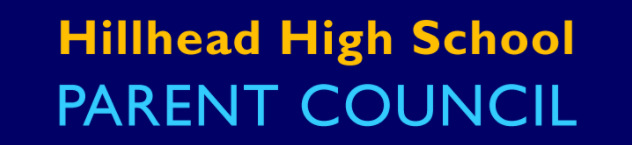 Hillhead High School Parent Council Meeting Minutes – Monday, 21st November 2022, 19:30Parent Council: Catriona Futter (PC Chair), Jerome Boué (PC Secretary), Andrea Fisher, Sandra Huettenbuegel, Sam Bartlett, Valentina Kskhafa, Kiki Kobatake, Ram Karunagaran, Bernie MitchellSchool Staff: Mrs Karen McAlaney (HT), Mr Steven Neil (DHT), Mr Jack Richardson (DHT), Mr Tom Carson (DHT), Miss Kirstin Campbell (PT Pastoral Care)Apologies: Ali Downes (PC Treasurer)Parent forum:  17 Members of the Parent ForumTopicTo doWelcome – PC Chair Meeting will cover minutes from last meeting, subgroups, fundraising, parents evening, HT updateThank you to staff for attending tonight’s meetingEvery 2nd meeting will be held remotely, via Zoom, to allow parents/carers who may not be able to attend a meeting at school, to joinAlways mail the PC if any questionsIntroductions of PC: Andrea, children in S2/S5; Jerome, S4; Sam, S2, also part of School Grounds sub-committee; Bernie, co-opted member of PC, involved with school since 1992; Sandra S2 and S5; Valentina S1 and S3; Kiki, S2; Ram, S3, joined the PC 1 yr ago; Martina, S1, co-opted, chair of Primary School PC for 5 years, member of the Glasgow PC group, has done training for parents/carers, keen to collect voices from HHS to take to the Glasgow Group as good to give perspective to HHS PC.Introductions of staff: Jack Richardson, S6 Acting Depute, SQA, Pupil Support; Kirstin Campbell, Music, Pastoral Care, 4th year at HHS; Steven Neil, S4-5 Depute, leading School Improvement; Tom Carson, Acting DHT, leading Raising Attainment; Karen McAlaney, HTAGM Update:Next AGM will take place at the next PC meeting on 06-Feb, agreed as a group in 2019, before pandemic, to move the AGM to Jan/Feb, to allow new parents/carers to get the hang of how the school works, before joining PC (if any vacancies) – currently 10 members on the PC, with Bernie as co-optedCatriona to step down from the PC as chair; Andrea stepping down after this meeting; Astrid stepped down already; Ali and Jerome coming to the end of the 3-year term Ali putting himself up for re-election as Treasurer; Jerome too but will step down as SecretaryAll welcome, 2 spaces available, please e-mail the PC if interested in standing for election to the PCSkills Development Scotland (SDS) – Larissa Douglas, Fiona BainCareers advisers in HHS, there since 2019.Work for SDS, office at bottom of Byres Rd and George Sq – all schools have a representativeWhat we do – help young people to plan careers, challenge unrealistic ideas, advise on options, etc.Service offered:S1-2: will visit all PSE class, in class settings - one-off interaction, generic presentationS3: will see each reg class, after that meeting, will meet 1-2-1 with each pupil to have career conversation, more opp'ty to know what team does and to start thinking about thisS4: group engagement, one-off meeting; work closely with pastoral care, DHTs to highlight pupils who may need the team's supportAlways try to get young people to think about self and strengths (what they want from life, personality + skills/experience, networks to make plans, horizons what's out there, realistic options, etc.)Top influencers on learning and career choices: parents/carers, teachers, friends, Careers Advisers, media – just now: people interested in Criminology, PE teachingLeavers' Destination ‘21-22: aim is 100% destination after school, where pupils are going, work intensively with senior phase pupils + those who have recently left schoolMy World of Work website: the more info you add to your profile, the more tailored the data becomes (site also includes a parents/carers section)Over last 18mths, svc we offer has been under review, things could be changing, may be spending more time with S1-2Question from PC: How do we get feedback from children about career advice? 
Answer: What gets discussed with Careers Advisers is between pupils and us (unless child safety issue) – will share Careers ideas with teachers; if parent/carer wants to be part of meeting, possible to arrange.Steven Neil: Fiona/Larissa doing fantastic job, My World of Work is an excellent resource; S4 lab science class, part of their lesson was using my WoW website. L & F are part of wrap-round support, connection with Developing young Force and working with senior DHTs, MCR pathways, etc. – will help in that journey; aim is to reach 100% destination; HHS is currently at 97% at this stage – all down to hard work and relationships, very much part of HH team. Jack Richardson: working closely with F&L, contributing so much, keeping up to date as ever changingChair: get in touch if any question, great resource, thank you both so much; Parent Forum could come and talk at a S5/6 careers event, will organise with school, possibly for summer termMinutes of last PC Meeting – ChairSam & Jerome approved/seconded minutesMinutes from previous PC meetings all available on PC tab of school websiteActions update from last meeting: linking Sam with PACE group; Go Fund me = successful launch of Minibus (£3,036 to date); HT pursuing possibility to get Glasgow Uni bus on loan; Easy Fundraising in place, will re-communicate
PACE Group Update – Sam Lot of work done around planters and butterfly conversation habitat + got in touch with potential donatorsPACE Group member Ulrika teaches architecture at University of Strathclyde; one student has designed an eco/school-friendly planter that lasts, with seating area (30 pages of documentation)Need to work out whether we can get meeting w/ school woodwork Dpt, to build planters an architecture student has designedMeeting with Pupil eco committee in January – will try to get someone from woodwork dpt to come to meeting. Will depend on what is viable in the school grounds.Bike repair station could be installed on school grounds, to encourage repair of own bikes, pump tires, etc. Sustrans project – school would need to apply for that – Sam will be in touch with the staff for this; would encourage more active travelUlrika also found potential funding for vegetation like trees, orchards, etc. if suitable.Gardening award: running Friday 5 gardening club, runs in parallel with Mr McMahon - achieved gardening award (5 awards that become gradually more difficult, achieved level 1, hoping L2 by Xmas, indoors/outdoors, growing everything from seeds, sustainable, pupils from S2/4); working towards leaf awardQuestion: Just wondering if there are any plans for the potato planters. Will they be planted with potato seeds again?HT Answer: Unsure so far, have to put in Change Request with AMEY, hoping to meet before Xmas (including about planting trees, etc.),
Minibus Fundraising – Valentina, BernieDidn't get National Lottery as no wider community impact for minibus applicationWaiting to hear from TescoPossibility of applying for Area Partnership Grant, and looking at grant options with Tom Hunter FoundationRobertson trust - need to get together with school, see what initiatives we can start in 2023, there are a 1,000 in the school; may well become a marathon given the economic situationValentina heads up fundraising sub-committee, with Bernie and Francesca; would benefit from involving member of staff and having a meeting in new year to discuss next steps and co-ordinate fundraising with school and pupils Particular thx to HHS Parent Jolene, for raising a thousand pounds at a fundraising eventMinibus fund was one of 3 community projects funded by Itison Pumpkin Patch fund as part of GlasGlow, money not received yet, thanks to Harriet Romans (parent) for this connectionNeed to ensure the money's raised is ringfenced for the minibusHT ReportReviewing pupils’ surveys results1st year Parents night took place, went down very well with Parents, 2nd Yr next weekTracking reports coming outNicola Higgins attending Glasgow City Parents group this evening to talk about work of Cost of the School Day groupCollecting second hand clothes for distributionPathways for learning – added to websiteWork experience, events, assembliesStudy skills eveningFriday 5 is back, MTA, Life Skills for S5Talks to pupils (online gambling, online mental health, values assemblies, anti-bullying last week, Children in Need, School concert coming back 14-Dec, school values trips - costs subsidise, those showing values benefit from these).Panto trip and cinema trip happening – if S3 pupils not been offered trip - go to Mrs Campbell MarcelaMissed Flu vaccination, unaware when will come back – next set will be HPV in new year. Letters will be issued soon.Clothes donation – drop them off at gate, with teachers, janitors, etc. (can be adults’ clothes or boys/girls, school shirts, warm jackets, football boots, winter boots, scarves)School Fayre taking place on 10-DecHT will ask Nicola Jackson if will take baking donations and confirmHT will check w/ Nicola Jackson if will take baking donations and confirmTreasurer’s Update – reported by Chair£5,534.17 in bank account, lot of that is for minibusMr William Brook proposed to audit accounts – approved by allValentina also approved as bank signatoryNext PC Meeting/AGM/PC Elections: 06-Feb-22PC Meeting End 